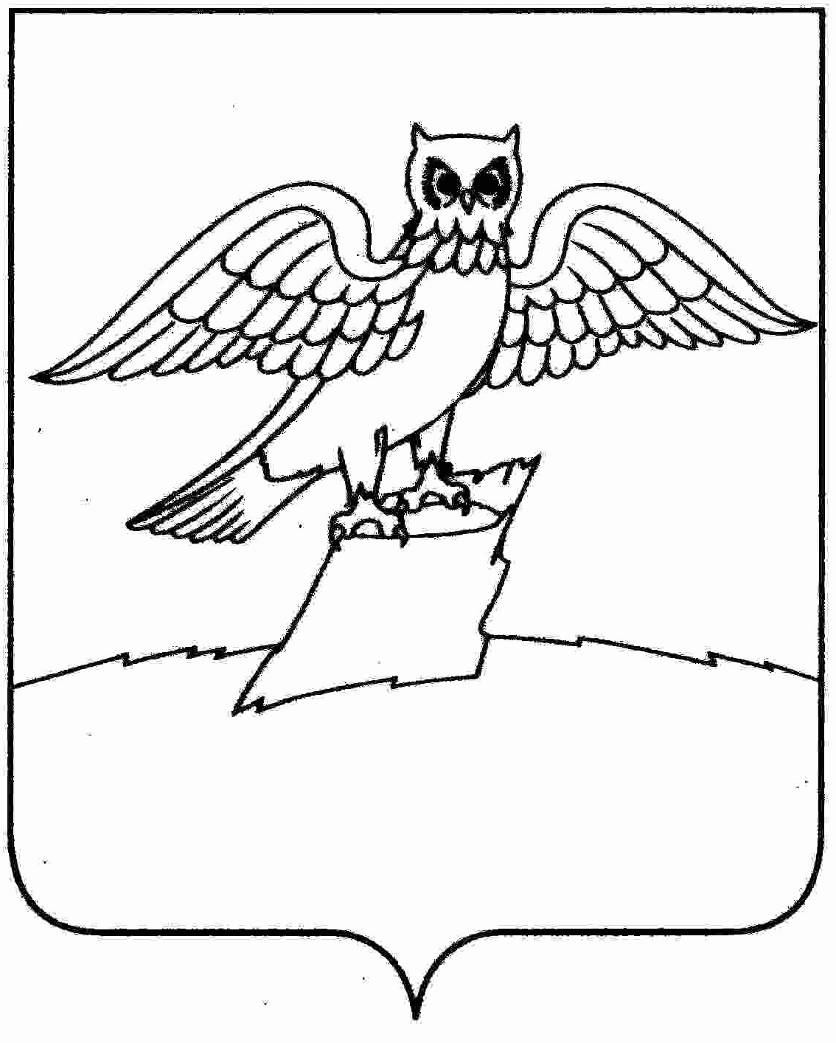 АДМИНИСТРАЦИЯ ГОРОДА КИРЖАЧКИРЖАЧСКОГО РАЙОНАП О С Т А Н О В Л Е Н И Е16.10.2018                                                                                                   №   986        В соответствии с постановлением Правительства Российской Федерации от 10.02.2017 №	169	 "Об утверждении Правил предоставления и распределения субсидий из федерального бюджета бюджетам субъектов Российской Федерации на поддержку государственных программ субъектов Российской Федерации и муниципальных программ формирования современной городской среды», на  основании Устава муниципального образования город Киржач  Киржачского района Владимирской области П О С Т А Н О В Л Я Ю:1. Создать комиссию по приемке выполненных работ по благоустройству дворовых территорий муниципального образования город Киржач.2. Утвердить:2.1. Состав комиссии по приемке выполненных работ по благоустройству дворовых территорий муниципального образования город Киржач согласно приложению № 1 к настоящему постановлению.2.2. Положение о комиссии по приемке выполненных работ по благоустройству дворовых территорий муниципального образования город Киржач согласно приложению № 2 к настоящему постановлению.3. Контроль за исполнением настоящего постановления возложить на заместителя главы администрации города по вопросам жизнеобеспечения.4. Настоящее постановление вступает в силу со дня официального опубликования (обнародования).Глава администрации                                                                        Н.В. Скороспелова    Приложение № 1к постановлению администрациигорода Киржачот  16.10.2018     № 986 Состав комиссиипо приемке выполненных работ по благоустройству дворовых территорий муниципального образования город КиржачПриложение № 2к постановлению администрациигорода Киржачот  16.10.2018   №  986ПОЛОЖЕНИЕ о комиссии по приемке выполненных работ по благоустройству дворовых территорий муниципального образования город Киржач1. Общие положения1.1. Комиссия по приёмке выполненных работ по благоустройству дворовых территорий (далее - Комиссия) создана  администрацией города Киржач (далее - Заказчик) с целью осуществления приёмки выполненных работ по благоустройству дворовых территорий на соответствие техническим и иным требованиям и обеспечения целевого использования денежных средств, выделенных на осуществление работ по благоустройству дворовых территорий в рамках муниципальных программ, реализуемых во исполнение постановления Правительства Российской Федерации от 10.02.2017 № 169 «Об утверждении Правил предоставления и распределения федерального бюджета бюджетам субъектов Российской Федерации на поддержку государственных программ субъектов Российской Федерации и муниципальных программ формирования современной городской среды", в рамках приоритетного проекта «Формирование комфортной городской среды». 1.2. Состав Комиссии утверждается постановлением Администрации города Киржач. Комиссия состоит из председателя, заместителя председателя, секретаря и членов Комиссии.1.3. Комиссия в своей деятельности руководствуется федеральными законами, постановлениями и распоряжениями Правительства Владимирской области, муниципальными правовыми актами, а также настоящим Положением.2. 3адачи Комиссии2.1. Основной задачей Комиссии является приёмка выполненных работ по благоустройству дворовых и общественных территорий на территории  муниципального образования город Киржач.2.2. Комиссия определяет соответствие выполненных работ по благоустройству дворовых территорий  нормативно-технической и проектно-сметной документации.3. Права и обязанности Комиссии3.1.Комиссию возглавляет председатель Комиссии, который осуществляет общее руководство работой Комиссии.3.2. Председатель Комиссии:планирует и координирует работу Комиссии;ведет заседания и осмотры территорий;3.3. Секретарь Комиссии:не позднее, чем за 1 рабочий день до осмотра или заседания, извещает членов Комиссии о дате, времени, месте и рассматриваемых вопросах;- заполняет акт приемки выполненных работ по форме, приведенной в приложении  к данному Положению, фиксирует в нем выявленные замечания.3.4. Комиссия созывается не позднее пяти рабочих дней  после получения информации от получателя субсидии на реализацию муниципальной программы «Благоустройство территории города Киржач на 2019-2024 гг.» (далее – Получатель субсидии) о готовности к приемке выполненных работ по благоустройству дворовых территорий.3.5. Комиссия проводит осмотр выполненных на объекте работ, изучает представленные Получателем субсидии документы, оценивает их полноту, определяет соответствие выполненных ремонтных работ техническому заданию, проекту, требованиям нормативных документов и подписывает акт приемки выполненных работ, по форме, приведенной в приложении  к данному Положению, после чего Заказчик подписывает представленные Получателем субсидии акты выполненных работ.3.6. Отказ Комиссии в согласовании акта выполненных работ допускается в случае:- неправильности оформления акта;- несоответствия фактически выполненных объемов работ объемам, указанным в акте и проектно-сметной документации;- наличия замечаний к качеству выполненных работ. При отказе в согласовании, акт с зафиксированными в нем выявленными недостатками возвращается Получателю субсидии в течение 3-х рабочих дней. После устранения замечаний Получатель субсидии направляет акт на повторное согласование.3.7. Повторная приемка работ по благоустройству дворовых территорий осуществляется после устранения всех дефектов и недоделок, выявленных Комиссией.3.8 Акт считается согласованным в случае подписания его всеми членами комиссии.В случае отсутствия члена комиссии его обязанности исполняет лицо, замещающее его по основной должности (если такое замещение определено).3.9. Организационное обеспечение работы Комиссии осуществляет администрация города. Приложение к Положению о комиссии по приемкевыполненных работ по благоустройству дворовых  территориймуниципального образования город КиржачАКТприемки выполненных работ по благоустройству дворовых территорий муниципального образования город Киржачот «_____»  ________ 20___г.                                                                                             г. КиржачКомиссия, назначенная постановлением от «___» ______ 20___г. № _______________________________________________________________________ (наименование органа, назначившего комиссию)в составе:Председателя _____________________________________________________ (ф.и.о., должность)Заместителяпредседателя _____________________________________________________ (ф.и.о., должность)Секретаря     _____________________________________________________ (ф.и.о., должность)и членов комиссии: ________________________________________________________(ф.и.о., должность)________________________________________________________(ф.и.о., должность)________________________________________________________(ф.и.о., должность)________________________________________________________(ф.и.о., должность)________________________________________________________(ф.и.о., должность)________________________________________________________(ф.и.о., должность)________________________________________________________(ф.и.о., должность)________________________________________________________(ф.и.о., должность)________________________________________________________(ф.и.о., должность)Установила:1. Получатель субсидии _________________________________________________________________________ (указать наименование) предъявлены к приемке работы по благоустройству дворовой/общественной территории___________________________________________________________________________ (указать адрес местонахождения)2. Предъявлены к приемке следующие виды работ:_________________________________________________________________________ (указать наименование работ) ____________________________________________________________________________________________________________________________________________________________________________________________________________________________________________________________________________________________________________________________________________________________________________________________________________________________________________________________________________________________________________________________________________________ 3. На основании обследования, комиссией по приемке работ по благоустройству дворовых территорий принято следующее решение:_________________________________________________________________________ ____________________________________________________________________________________________________________________________________________________________________________________________________________________________________________________________________________________________________________________________________________________________________________________________________________________________________________________________________________________________________________________________________________________ Наличие особогомнения:___________________________________________________________________________________________________________________________________________________________________________________________________________________________________________________________________Председатель комиссии: _____________________________________________________                           (подпись, ф.и.о.)Заместитель председателя : __________________________________________________ комиссии		                            (подпись, ф.и.о.)Секретарь комиссии: _____________________________________________________                           (подпись, ф.и.о.)Члены комиссии: _____________________________________________________                              (подпись, ф.и.о.)_____________________________________________________                              (подпись, ф.и.о.)_____________________________________________________                              (подпись, ф.и.о.)_____________________________________________________                              (подпись, ф.и.о.)_____________________________________________________                              (подпись, ф.и.о.)_____________________________________________________                              (подпись, ф.и.о.)_____________________________________________________                              (подпись, ф.и.о.)О создании комиссии по приемке выполненных работ по благоустройству дворовых территорий муниципального образования город КиржачСкороспелова Н.В.- Глава администрации, председатель комиссииМошкова М.Н.- Заместитель главы администрации по вопросам жизнеобеспечения,  заместитель председателя комиссииГригорьева О.М.- Заведующий отделом ЖКХ МКУ «Управление городским хозяйством», секретарь комиссииЧлены комиссии:Опальченко Т.П.-Директор МКУ «Управление городским хозяйством» Бондарева И.А.- Заведующий отделом по капитальному ремонту и строительству МКУ «Управление городским хозяйством» (по согласованию) Губарева С.Н.- Заведующий отделом по имуществу и землеустройству администрации Корнилова С.В.- Заведующий отделом транспорта и дорожного хозяйства МКУ «Управление городским хозяйством» (по согласованию) - Представитель собственников помещений в многоквартирном доме, выбранный решением общего собрания собственников помещений в многоквартирном доме (по согласованию)   - Представитель управляющей организации (по согласованию) 